Základná  umelecká  škola  Štúrova 54,  900 01  M o d r a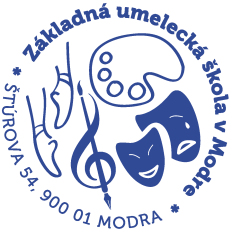 Žiadosť o prerušenie  štúdiaŽiadam vedenie Základnej umeleckej školy v Modreo prerušenie štúdia žiaka (žiačky) .....................................................................................................s dátumom  narodenia ...................................... v .............................................................................adresa trvalého bydliska ...................................................................................................................ročníka ........................................časti ........................................stupňa............................................odboru ........................................ hlavný predmet ............................................................................z triedy ..............................................................................................................................................z dôvodu ...........................................................................................................................................Zákonný zástupca / žiadateľ:meno: ................................................................................................................................................adresa: .....................................................................................tel.č. .................................................e-mail: ..............................................................................................................................................v Modre, dňa: ................................				.............................................................							           podpis zákonného zástupcu / žiadateľaemail: infozusmodra@gmail.com				.............................................................								                    podpis riaditeľa